DIALOGUE descriptions, vêtements, bavardage;  niveau 1hälsa på varandra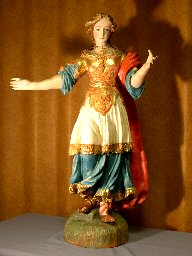 fråga och svara hur ni mårfråga hur gammal kompisen ärbeskriv varandras utseende (hår, ögon)säg att du är svenskräkna upp så många färger som möjligtsäg att du har en systersäg att du har en brornu säger ni vad ni har för olika kläder på er (jag har en byxa, jag har en tröja)beskriv några i klassen och berätta om deras kläder; OBS!!!!! färgerna säger ni efter klädesplagget!!!fråga och svara vad klockan ärfråga och svara vilken dag det ärfråga och svara vilket datum det ärbeskriv Stefans utseendebeskriv Stefans kläder med färgerprata lite om dagens väderräkna 10-talen (10, 20, 30, 40, 50, 60, 70, 80, 90, 100, 1000)peka på något och fråga vad det är (svara med hjälp av Stefan, ordbok eller internet)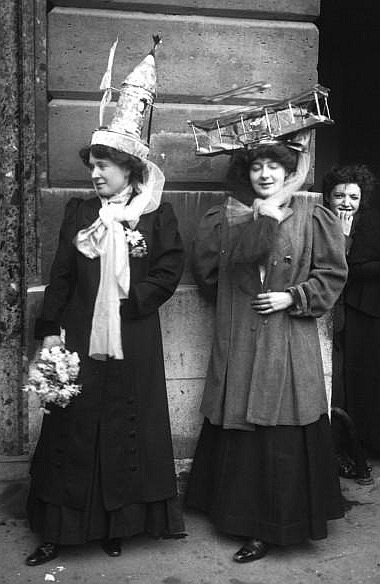 önska varandra en trevlig dagsäg hej då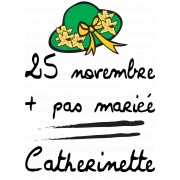 